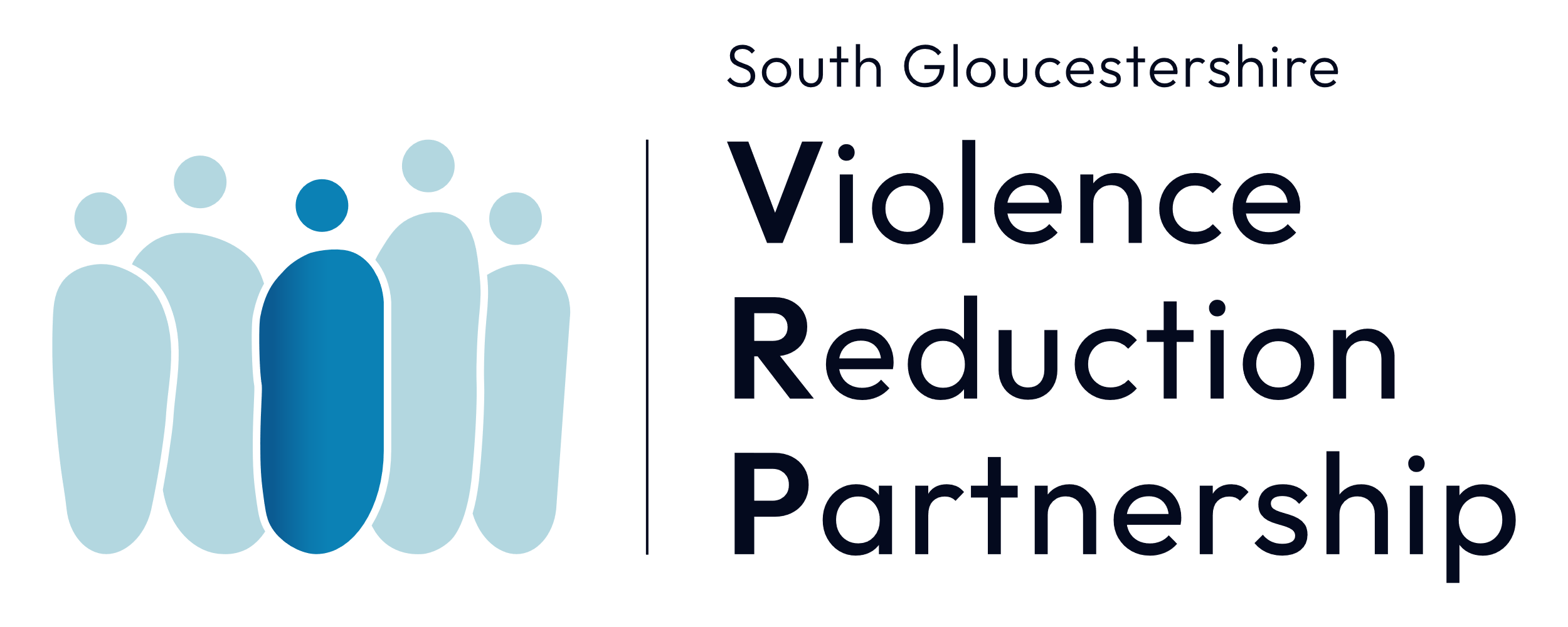 South Gloucestershire Risk Management PathwayPartnership Intelligence Management Meeting (PIMM)Terms of Reference (October 2023)PurposeThe Partnership Intelligence Management Meeting (PIMM) is the first step in receiving, managing, and investigating extra familial harm within the Risk Management Pathway. The purpose of the PIMM is to:Ensure the earliest possible identification of; young people who may be at risk of extra familial harm; possible perpetrators; locations or hotspots. Ensure that young people are supported at the earliest opportunity and at the right level to respond to the degree of risk/ need.  This will include signposting active cases to lead professionals and ensuring referrals to children’s social work service are made where there is known or suspected significant harm.Ensure that information and intelligence is shared across partner agencies to develop an understanding of themes, emerging trends, and links between a number of young people, possible perpetrators and locations/ places where young people may be experiencing extra familial harm.  It is a starting point from which we will develop understanding of those at risk in the community from extra familial CSE/CCE, people of interest in CSE/CCE, incidents related to serious violent crime and communities that are affected by CSE/CCE/serious violent crime activity. It will bring together information from a core group consisting of the specialist Exploitation Team, Police VRP App, Education High Risk Group, Access and Response Team, Missing Persons Co-ordinator, Topaz, Barnardo’s BASE, Young Peoples Drug and Alcohol Services, Youth Justice Service, and School Safeguarding Leads/Pastoral Care Teams. Consideration will also be given to the value of incorporating partners from the Youth Partnership and/or Priority Neighbourhood Groups.  PIMM partners will work together to complete early investigation and early intervention for those identified as being at risk, to develop plans for community-based interventions and work alongside the Police and other law enforcement agencies to disrupt perpetrators.The work of the PIMM will compliment that of the Violence Reduction Partnership, Social Care Teams, Police and Youth justice Service in achieving effective cross border relationships and working to disrupt exploitation and keep young people safe.  AimsThis group will:Have a focus on prevention and early identification of risk
and intervention with well-coordinated and consistent intervention.Monitor thematic outcomes that give direction for the development of approaches for tackling serious violence.Will work to avoid duplication with other work streams.Provide coordination of information sharing and intelligence across agencies where required and appropriate.Ensure that activities follow a public health approach.Seek to understand and resolve issues that require district-wide resolution or are strategic systems change / infrastructure issues e.g. data/intelligence sharing arrangements/agreements.  DeliverablesThe PIMM will deliver the following:Early investigation and identification of interventions to reduce the extra familial risk around young people.Manage and monitor a cohort based upon risk making appropriate referrals to supporting agencies and teams where additional expertise is required.Ensure performance reporting on the PIMM to the VRP and Extra Familial Harm Multi-Agency Strategic Panel.Membership and rolesMeeting FrequencyThe PIMM will meet every two weeks.  
AdministrationAdministration (setting meeting dates, venues, note taking, report circulation) will be undertaken by the Safer Stronger Communities Technical Admin Support staff within the ECS Division in South Gloucestershire Council. Agenda and papers will be available on the PIMM SharePoint (access restricted to partners).Meeting arrangements will be designed to align where possible with other relevant governance arrangements.These Terms of Reference to be reviewed in March 2024.MemberRoleNamed representativeViolence Reduction OfficerChair of the VRUNicola FordYouth Justice ServiceCo- Chair and link to service area.Maddie Irwin
Safeguarding Education AdvisorLink to Education High Risk Group and service area.Lynda CordukesOperational Children’s Social careLinks to existing professionals working with young people Nominated/Identified social care professionalVRU PoliceLink to crime and intelligence data/operational policing activity.Angharad Morgan – VRP Sargeant 
PC Antony Treadwell PC Liz BallPSCO Thomas HodgePCSO Tristan Reid Young Peoples Drug and Alcohol ServicesLink to service area/referrals into service Milla Churchill / Toni JonesBarnardo’s Against Sexual Exploitation (BASE)Link to specialist provision/referral routes and advice.Sinitta WatkinsMissing Persons Co-ordinatorTo provide information on recent missing episodes/trends and to highlight specific young people at risk.Katherine Miller – Police misper Co-OrdinatorExploitation Team ManagerLink and updates to the cohort, identification of trends/perpetrators/locations and service area.Abigail ThomasConsultant Social Worker (CSE/CCE Expertise) Link to specialist advice and oversight of service areaHelen MooreYoung Peoples Support ServiceLink to specialised support services for young people.Arran BeesMASH HealthLink to health information to/for young peopleSirona Care
Ginny Bryant St Giles TrustCommissioned service for mentoring and EIPMark TaylorBreakthrough MentoringCommissioned service for mentoringDaniella Riccardi ASB Police TeamLink to community ASB and early identification of risk.Eve Weston